1 ШАГ: Установка видеокамеры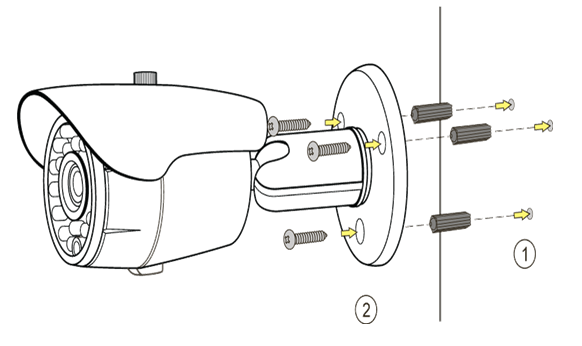 1. Просверлите отверстия под дюбели
2. Вставьте дюбели в отверстия
3. Прикрутите камеру саморезами2 ШАГ: Установка жесткого диска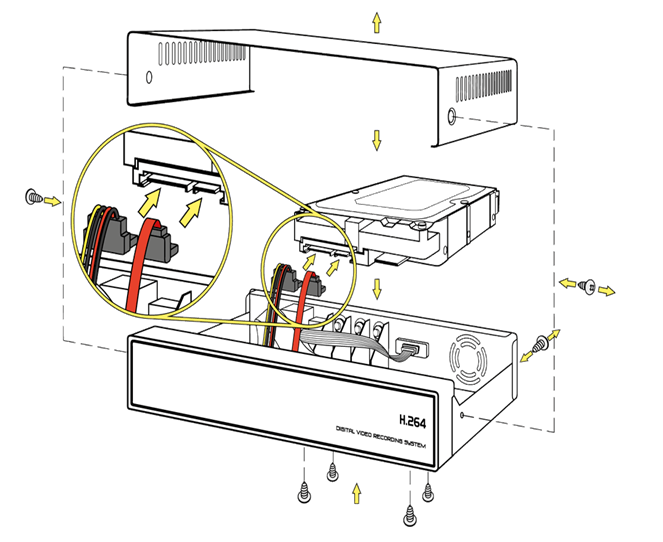 1. Открутите 4 винта и снимите крышку видеорегистратора
2. Установите жесткий диск внуть видеорегистратора и закрепите 4-мя винтами
3. Подключите SATA-кабель (красный) и кабель питания (разноцветный) к жесткому диску
4. Закройте крышку видеорегистратора
5. Закрепите крышку видеорегистратора 4-мя винтами3 ШАГ: Подключение видеокамеры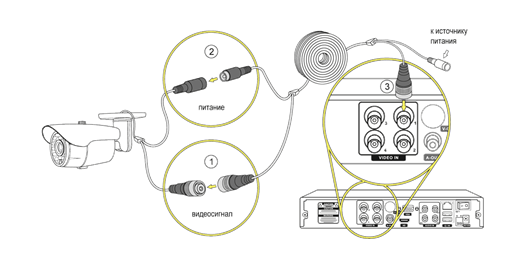 1. Соедините разъем видеосигнала видеокамеры с соответствующим разъемом видеосигнала комбинированного кабеля
2. Соедините разъем питания видеокамеры с соответствующим разъемом питания комбинированного кабеля
3.Соедините второй разъем видеосигнала на другом конце комбинированного кабеля с соответствующим разъемом видеосигнала на видеорегистраторе4 ШАГ: Подключение блоков питания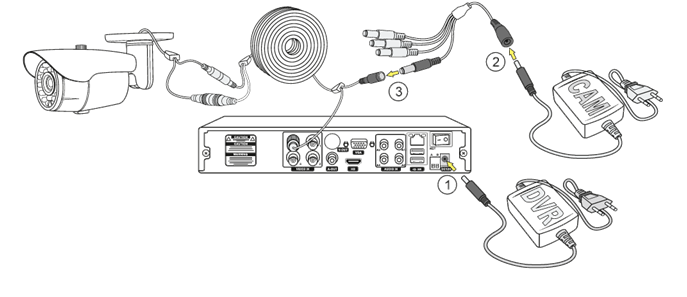 1. Подключите блок питания из комплекта видеорегистратора к гнезду видеорегистратора
2. Соедините разъем блока питания для видеокамер с разъемом разветвителя питания для видеокамер.
3. Соедините разъем разветвителя питания для видеокамер с соответствующим разъемом питания комбинированного кабеля5 ШАГ:  Подключение к монитору         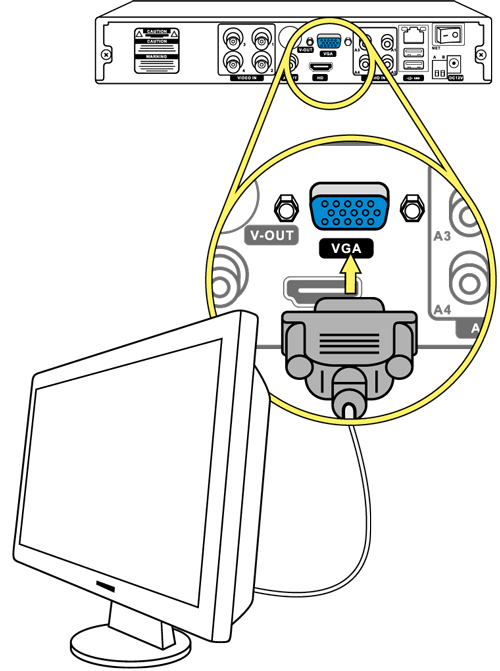 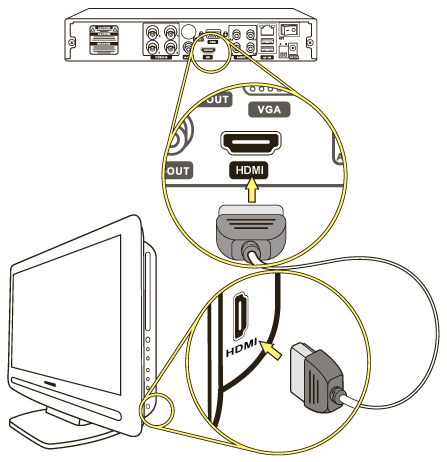 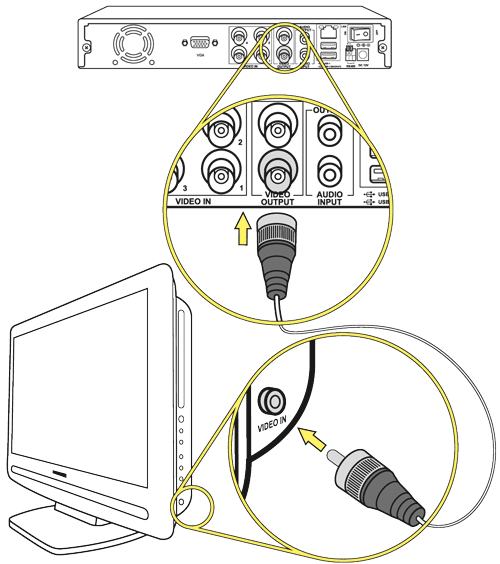 1. Подключите VGA выход видеорегистратора к VGA входу монитора VGA кабелем
2. Подключите HDMI выход видеорегистратора к HDMI входу монитора или телевизора HDMI кабелем
3. Подключите CVBS выход видеорегистратора к VIDEO IN входу телевизора специальным BNC-RCA кабелемВНИМАНИЕ! Не подключайте VGA и HDMI выходы видеорегистратора к VGA и HDMI выходам в ноутбуке или компьютере. Это может повредить оборудование.6 ШАГ: Подключение к Интернет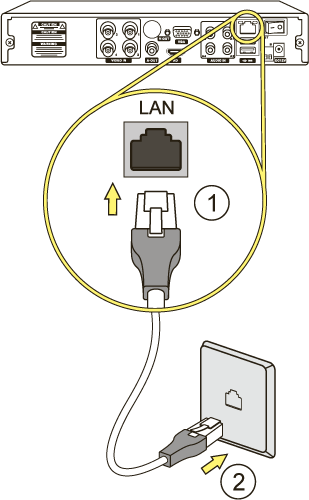 1. Подключите LAN-кабель в разъем видеорегистратора RJ-45.
2. Подключите другой конец LAN-кабеля к сетевой розетке или разъему роутера (LAN).7 ШАГ: Подключение к электропитанию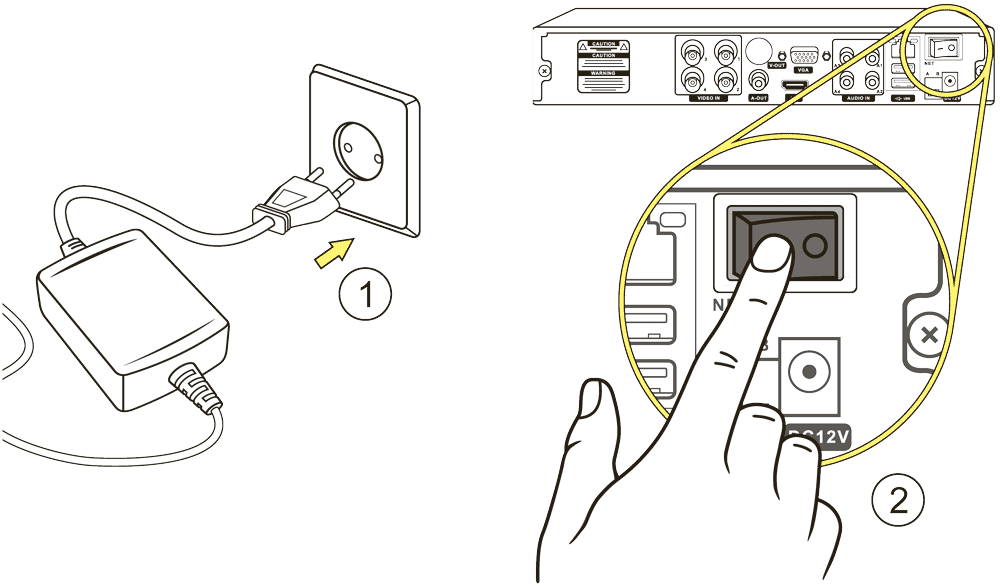 1. Подключите блок питания видеорегистратора к розетке 220 Вольт.
2. Подключите блок питания для видеокамер к розетке 220 Вольт.Система видеонаблюдения готова к работе!Видеорегистратор начнёт работу автоматически. Для моделей с отдельной кнопкой включения, переведите её в положение «I» (включено).
Используйте мышку для первоначальных настроек в меню видеорегистратора. Для изменения настроек обратитесь к соответствующему разделу руководства пользователя видеорегистратора